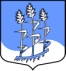 Администрация муниципального образованияГостицкое сельское поселениеСланцевского муниципального района Ленинградской областиРАСПОРЯЖЕНИЕ10.01.2020                                                                                                    №  3-рВ целях защиты общественных и муниципальных интересов, прав и свобод человека от проявлений коррупции, консолидации институтов государства и гражданского общества для противодействия проявлениям коррупции, устранения предпосылок к возникновению коррупционных факторов и пресечения коррупционных действий, а также повышения правовой культуры граждан, их информированности о коррупционных правонарушениях и способах противодействия им на территории Гостицкого сельского поселения,  руководствуясь Федеральными законами от 06.10.2003 № 131-ФЗ «Об общих принципах организации местного самоуправления в Российской Федерации», от 25.12.2008 № 273-ФЗ «О противодействии коррупции»:1. Образовать комиссию по противодействию коррупции и профилактике коррупционных правонарушений в администрации Гостицкого сельского поселения в следующем составе:2. Распоряжение администрации Гостицкого сельского поселения от 05.06.2019 г. № 16-р считать утратившим силу.3. Контроль за исполнением настоящего распоряжения оставляю за собой.Глава администрации                                                                                  В.Ф. ЛебедевПредседатель комиссии:Лебедев Владимир Фёдорович – глава администрацииЗаместитель председателя комиссииФатеев Василий Валерьевич – заместитель главы администрацииСекретарь комиссииТислер Татьяна Александровна– специалист 1 категории администрацииЧлены комиссииСтолярова Ольга Викторовна– ведущий специалист – главный бухгалтерДепутаты Гостицкого сельского поселения (2 человека)По согласованиюПредставитель инициативной комиссии д. ГостицыПо согласованию